Требования к представлению в библиотеку студенческих работ, в соответствии  с приказом №584-П от 29.05.2015.Оформление  работРабота должна быть представлена полностью, начиная с титульного листа и заканчивая списком литературы и приложениями. Работы представляются в виде электронных документов (в формате *doc, *docx, rtf). Если работа рукописная, она оцифровывается и представляется в виде многостраничного документа в формате *pdf. На первой странице текста (титульном листе) в обязательном порядке должна присутствовать в виде текстовых данных следующая информация: Ф.И.О. студента;факультет, курс, группа, форма обучения, вид отчетности;вид работы, тема работы;дата защиты/выполнения работы (в формате ДД.ММ.ГГГГ); Ф.И.О руководителя работы.Представление работВыпускные работы группируются отдельно по видам работ (с 1 по 11), по формам обучения и по специальностям. Работы представляются на электронном носителе, в папке с названием Факультет_кафедра_Название группы_Код работы:ПРИМЕР: 	САДИ_ТСТ_б1-СТЗС_7САДИ_ТСК_б2-СТЗС_7САДИ_ТГВ_б4-СТЗС_7САДИ_ТГВ_б4-СТЗС_6Если в течение года предполагается не однократная сдача работ, то каждая последующая папка должна носить порядковую нумерацию, начиная с 01:ПРИМЕР: 	САДИ_ТСТ_б1-СТЗС_7_01САДИ_ТСТ_б1-СТЗС_7_02……………………………….САДИ_ТСТ_б1-СТЗС_7_22 и т.д.ВАЖНО:Используется кириллический алфавитВид работы (цифра) выбирается, исходя из следующих значений:5.  Отчет по практике.6. Курсовой проект.7. Контрольная работа.8. Расчетно-графическая работа.9. Курсовая работа.Название группы указывается полностью, как в расписании занятий, например: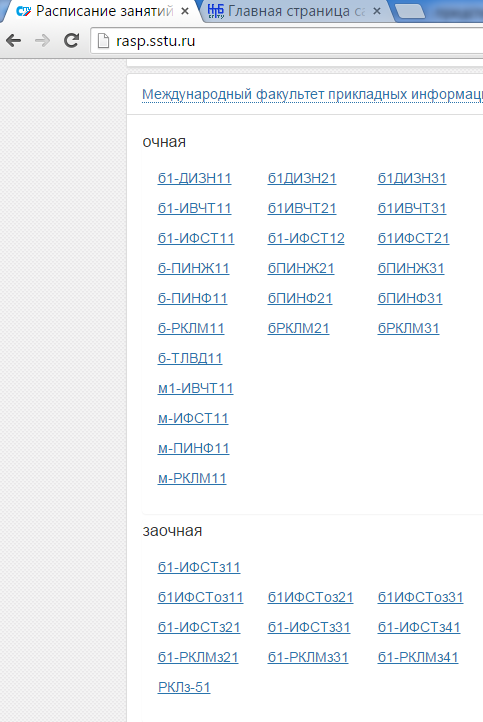 Наименование работПри формировании имени файла, содержащего работу, передаваемую в НТБ, используется следующая структура (обратите внимание на оформление при сдаче работ аспирантуры):номер зачетной книжки_названиегруппы_годсдачиработы_видработы.docПРИМЕР: 111111_б1-СТЗС41_2016_1.docИли111111_б1-СТЗСз41_2016_1.docПрочие части работы, не интегрированные в документ MS Word, размещаются в этой же папке и имеют такое же название + порядковый номер файла, с соответствующими расширениями. ПРИМЕР:111111_б1-СТЗС41_2016_1_01.jpgИли111111_б1-СТЗСз41_2016_1_01.jpg111111_б1-СТЗСз41_2016_1_02.jpg111111_б1-СТЗСз41_2015_1_03.jpgЕсли за семестр выполняется одна или несколько контрольных работ, то наименования файлов будут формироваться соответственно:111111_б1-СТЗС41_2015_7_01.pdfИли111111_б1-СТЗСз41_2016_7_01.pdf111111_б1-СТЗСз41_2016_7_02.pdf111111_б1-СТЗСз41_2016_7_03.pdfСоставление описи работВместе с файлами студенческих работ в этой же папке предоставляется их опись в виде электронной таблицы MS Excel. Таблице присваивается название папки, в которой она содержится.ПРИМЕР:	 САДИ_ТСТ_б1-СТЗС_7_01.xlsПри заполнении описи следует иметь в виду:Файлы, относящиеся к одной работе одного студента (например, текст диплома и чертежи к нему) указываются в одной ячейке таблицы, разделенные знаком «точка с запятой» (;).	
ПРИМЕР: 111111_б1-СТЗС41_2016_1.doc; 	
                  111111_б1-СТЗС41_2016_1_01.jpg
Или
111111_б1-СТЗСз41_2016_1.doc; 111111_б1-СТЗСз41_2016_1_01.jpgПорядок передачи работ в библиотекуРаботы передаются в библиотеку (к. 419, корпус 25) ответственным лицом от кафедры. Кроме вышеописанных электронных данных, ответственному лицу необходимо представить бумажную версию Описи.На все возникающие в ходе работы  вопросы вам ответятпо тел. 30-48 (99-86-60)